Board Election – Candidate InformationNominations from <insert #> members for elected Board positions have closed in accordance with the <insert #> Constitution. I provide voting members with the candidate list and their responses to the nomination questions. <insert #> nominations have been received for the <insert #> vacancies and a ballot will be required at the AGM (or delete if nominations are equal to or less than vacancies). Click here (insert hyperlink) for all the updated AGM details and documentsInsert any pre-AGM requirements …
Please ensure that you have returneda delegate form a proxy form if nominating another voting member, or the Chairperson, to represent youNote – Voting will be conducted online and available only to registered delegates or proxies.Regards <insert organisation name>, CEOBoard Nominations – Elected member positionsCurrent Board skills make-upTo inform your voting find below the skill matrix of current board members and candidates. <complete skills assessment for each director and nominee>Note: Names in bold are continuing board members
Elected Member Candidate List (alphabetical order)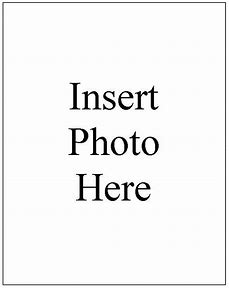 Candidate: Cameron EmmersonWhat is your interest in nominating for the Triathlon Victoria Board?<insert a copy of the candidate’s response from their nomination form> Lorem ipsum dolor sit amet, consectetur adipisci elit, sed eiusmod tempor incidunt ut labore et dolore magna aliqua. Excepteur sint obcaecat cupiditat non proident, sunt in culpa qui officia deserunt mollit anim id est laborum … What formal qualifications and relevant experience/expertise do you bring to the Board? Experience<insert a copy of the candidate’s response from their nomination form> Lorem ipsum dolor sit amet, consectetur adipisci elit, sed eiusmod tempor incidunt ut labore et dolore magna aliqua. Excepteur sint obcaecat cupiditat non proident, sunt in culpa qui officia deserunt mollit anim id est laborum. Qualifications<insert a copy of the candidate’s response from their nomination form> Lorem ipsum dolor sit amet, consectetur adipisci elit, sed eiusmod tempor incidunt ut labore et dolore magna aliqua. Excepteur sint obcaecat cupiditat non proident, sunt in culpa qui officia deserunt mollit anim id est laborum. What would you hope to achieve if elected to the Board?<insert a copy of the candidate’s response from their nomination form>If elected I would:Lorem ipsum dolor sit amet, consectetur adipisci elit, sed eiusmod tempor incidunt ut labore et dolore magna aliqua. Excepteur sint obcaecat cupiditat non proident, sunt in culpa qui officia deserunt mollit anim id est laborum. Repeat for each nominee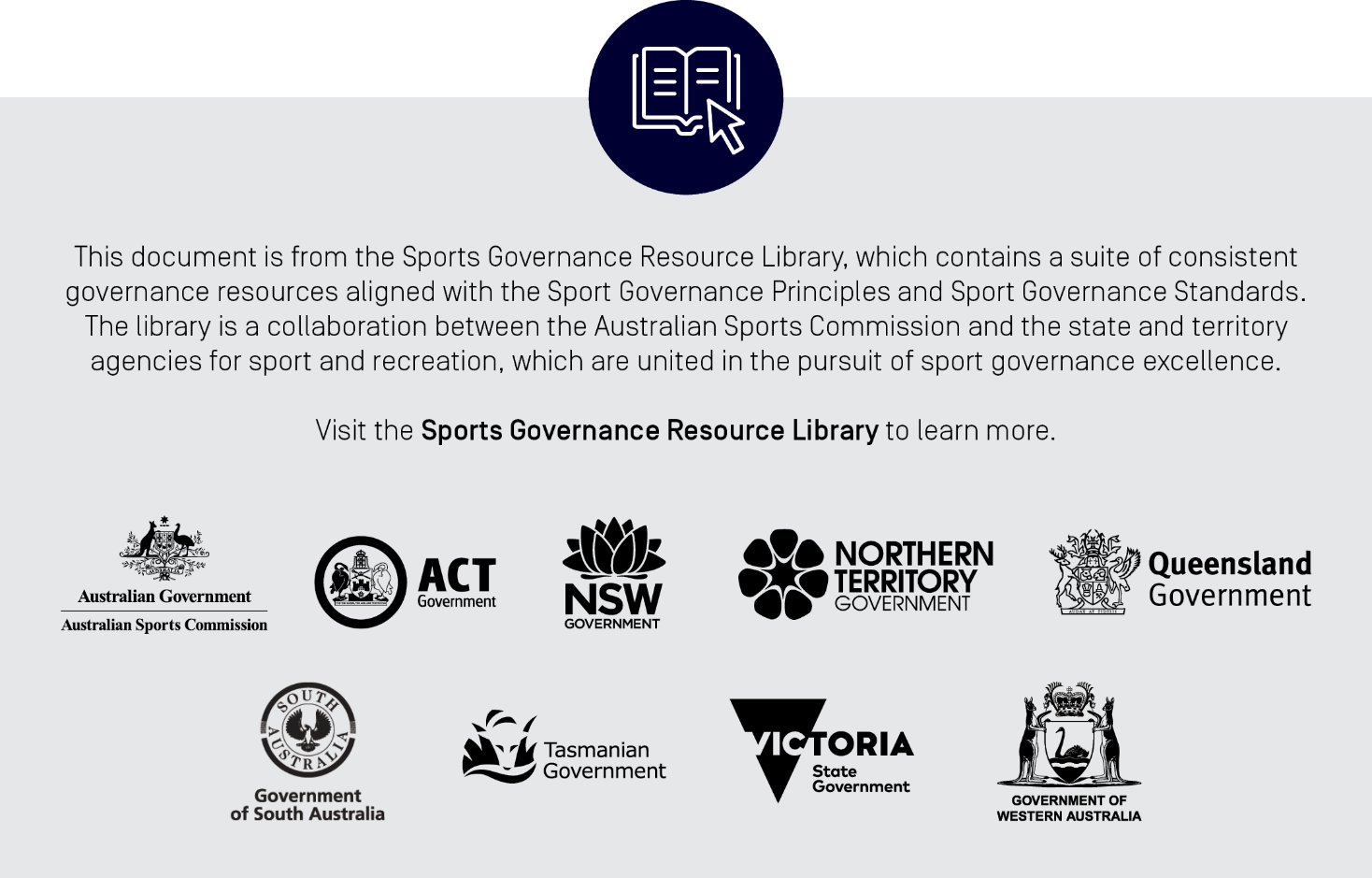 PositionNominee Name Elected memberX (X) nominationsY (Y) VACANCIESElected memberX (X) nominationsY (Y) VACANCIESElected memberX (X) nominationsY (Y) VACANCIESElected memberX (X) nominationsY (Y) VACANCIESElected memberX (X) nominationsY (Y) VACANCIESElected memberX (X) nominationsY (Y) VACANCIESNameTerm ExpiryLegalHRIT / DataFinanceMarketing / CommercialLeadershipGovernanceDaisy Friedmann2032XXXXXAICDWalter Marks2032XXXXAICDTom Scott2032Lanie Legge2032Cameron EmmersonXXXMardi Gras XXAICDNigella ManningKen NicholasWally RobertsAppointed Director Vacant – appointment process undertaken post AGMVacant – appointment process undertaken post AGMVacant – appointment process undertaken post AGMVacant – appointment process undertaken post AGMVacant – appointment process undertaken post AGMVacant – appointment process undertaken post AGMVacant – appointment process undertaken post AGMVacant – appointment process undertaken post AGMAppointed DirectorVacant – appointment process undertaken post AGMVacant – appointment process undertaken post AGMVacant – appointment process undertaken post AGMVacant – appointment process undertaken post AGMVacant – appointment process undertaken post AGMVacant – appointment process undertaken post AGMVacant – appointment process undertaken post AGMVacant – appointment process undertaken post AGM